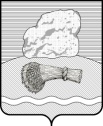 РОССИЙСКАЯ ФЕДЕРАЦИЯКалужская областьДуминичский районСельская Дума сельского поселения«ДЕРЕВНЯ  БУДА» РЕШЕНИЕ «04» апреля 2019 года                                                                                       № 7Об отмене решения сельской Думысельского поселения «Деревня Буда»от 19.02.2014 № 6 «Об утверждении Положения об организации накопления, сбора и вывоза  отработанных ртутьсодержащих ламп на территориисельского поселения «Деревня Буда»       В соответствии с Федеральным законом от 06.10.2003 №131_ФЗ «Об общих принципах организации местного самоуправления в Российской Федерации», в целях упорядочения и приведения нормативных правовых актов в соответствие с действующим законодательством Российской Федерации, руководствуясь Уставом сельского поселения «Деревня Буда», сельская Дума сельского поселения «Деревня Буда» РЕШИЛА: Решение сельской Думы сельского поселения «Деревня Буда» от 19.02.2014 № 6 «Об утверждении Положения об организации накопления, сбора и вывоза отработанных ртутьсодержащих ламп на территории сельского поселения «Деревня Буда» отменить  ввиду издания с превышением полномочий.Настоящее решение вступает в силу с даты его официального обнародования.      3.  Контроль за исполнением настоящего решения оставляю за собой.Глава сельского поселения                                             Н.А.Плашенкова